МИНИСТЕРСТВО ПРОСВЕЩЕНИЯ РОССИЙСКОЙ ФЕДЕРАЦИИ‌Департамент образования Орловской области‌‌ ‌Управление образования администрации Ливенского района Орловской области‌​МБОУ «Успенская СОШ им. В.Н. Мильшина»‌РАБОЧАЯ ПРОГРАММАкоррекционного занятия «Ритмика»для обучающихся 1 классов ​с. Успенское‌ 2023‌​ПОЯСНИТЕЛЬНАЯ ЗАПИСКАВ системе внеурочной деятельности проводится коррекционно-развивающая работа, предусматривающая организацию и проведение занятий, способствующих социально-личностному развитию детей с ОВЗ, коррекции недостатков в психическом и физическом развитии и освоению ими содержания образования. Преподавание ритмики  образовательном учреждении обусловлено необходимостью осуществления коррекции недостатков психического и физического развития обучающихся с ограниченными возможностями здоровья средствами музыкально-ритмической деятельности. Этот вид деятельности важен в связи с тем, что у детей с ограниченными возможностями здоровья часто наблюдается нарушение двигательных функций.Ритмика, являясь синтетическим, интегративным видом деятельности, позволяет решать целый спектр разнообразных образовательных, воспитательных, развивающих и коррекционных задач, лежащих во многих плоскостях, - от задач укрепления здоровья  учащихся, развития их психомоторики, до задач формирования и развития у них творческих и созидательных способностей, коммуникативных умений и навыков.Важной задачей, имеющей коррекционное значение, является развитие музыкально-ритмических движений, в ходе формирования которых интенсивно происходит эмоционально-эстетическое развитие детей, а также коррекция недостатков двигательной сферы. В процессе движений под музыку происходит их пространственно-временная организация, они приобретают плавность, становятся более точными и т. д. При этом повышается их общая выразительность. Занятия ритмикой способствуют коррекции осанки, развитию координации движений, дают возможность переключаться с одного вида движения на другой, а также занятия оказывают влияние на личностный облик детей: у них формируется чувство партнерства, складываются особые отношения со сверстниками.Цель предмета: исправление недостатков психического и физического развития детей средствами музыкально-ритмической деятельности.Задачи:•         развитие двигательной активности, как основы здорового образа жизни, укрепление физического  и психического здоровья детей.•         развитие общей и речевой моторики,•         эмоционально-волевое развитие учащихся,•         воспитание нравственности, дружелюбия, дисциплинированности, чувства долга, коллективизма, организованности.На занятиях ритмикой осуществляется коррекция недостатков двигательной, эмоционально-волевой, познавательной сфер достигается средствами музыкально-ритмической деятельности. Занятия способствуют развитию общей и речевой моторики, укреплению здоровья, формированию навыков здорового образа жизни у обучающихся с ОВЗ.Преподавание ритмики обусловлено необходимостью осуществления коррекции нервно-психических процессов, поведения, личностных реакций, эмоционально-волевых качеств и физического развития детей средствами музыкально-ритмической деятельности.Ведущей ролью коррекционно-развивающего обучения данному предмету,  является не объем усвоенных знаний и умений, а гармоничное развитие личности  ребенка, дающее возможность реализации его способностей, подготовка ребенка к жизни, его психологическая и социальная адаптация.СОДЕРЖАНИЯ ПРОГРАММЫВо время занятий по ритмике дети учатся слушать музыку, выполнять под музыку разнообразные движения, петь, танцевать, играть на простейших музыкальных инструментах. Содержание обучения направлено на развитие и корригирование координации движений, моторики, пространственной ориентировки. Музыкальные и речевые сопровождения создают условия для развития речи учащихся, их эстетического воспитания. Ритмика имеет тесную связь и взаимодействие с такими предметами как: музыка, математика, чтение, окружающий мир.Программа содержит  5 разделов:•         Упражнения на ориентировку в пространстве.•         Ритмико-гимнастические упражнения.•         Упражнения с предметами.•         Игры под музыку.•         Танцевальные упражнения.Содержание первого раздела составляют упражнения, помогающие детям ориентироваться в пространстве.Основное содержание второго раздела составляют ритмико-гимнастические упражнения, способствующие выработке необходимых музыкально-двигательных навыков. В раздел ритмико-гимнастических упражнений входят задания на выработку координационных движений. Основная цель данных упражнений — научить умственно отсталых детей согласовывать движения рук с движениями ног, туловища, головы.Упражнения с предметами рекомендуется начинать с подготовительных упражнений: сгибание и разгибание пальцев в кулаках, сцепление с напряжением и без напряжения, сопоставление пальцев.Во время проведения игр под музыку перед учителем стоит задача научить учащихся создавать музыкально-двигательный образ.На каждом уроке осуществляется работа по всем пяти разделам программы в изложенной последовательности. Однако в зависимости от задач урока учитель может отводить на каждый раздел различное количество времени, имея в виду, что в начале и конце урока должны быть упражнения на снятие напряжения, расслабление, успокоение.Во время проведения занятий используются здоровьесберегающие технологии: (уровневая дифференциация и индивидуализация, системность, поэтапность, релаксация, рациональное дыхание, конкретные, доступные для выполнения задачи, соотношение статического и динамического компонента урока. рациональность использования оптимального времени урока , размещение учащихся в зале с учетом их особенностей здоровья, активность и работоспособность учащихся на разных этапах урока. интерес к теме или уроку. распределение психической и физической нагрузки, облегченная одежда, проветривание.Все разновидности форм разнопланово пронизаны идеей координации и коррекции. Они стимулируют развитие точности, ловкости, реакции, эмоций, мимики, воспитывают ансамблевую слаженность, а психогимнастические упражнения под музыку корригируют нагрузку на эмоции и двигательную активность детей, развивают самоконтроль, самооценку, способствуют своевременному переключению ребенка с одного вида деятельности на другой.УЧЕБНО-МЕТОДИЧЕСКОЕ  ОБЕСПЕЧЕНИЕПрограммы специальных (коррекционных) образовательных учреждений VIII вида  под редакцией В. В. Воронковой.   Подготовительный класс, 1 – 4 класс (автор – А.А. Айдарбекова). -  М., «Просвещение», 2013 г.Методическая литература:Власенко О. П. Музыкально-эстетическое воспитание школьников в коррекционных классах. - Волгоград: Учитель, 2007.-111с.Е.А. Медведева «Музыкальное воспитание детей с проблемами в развитии и коррекционная ритмика» Москва .,2002 г. Уроки ритмики в коррекционной школе 1 -4 класс Волгоград «Учитель» 2006 г.Ж.Е. Фирилева, Е.Г.Сайкина «Танцевально - игровая гимнастика для детей. Учебно-методическое пособие для педагогов дошкольных и школьных учреждений. - СПб.; «ДЕТСТВО-ПРЕСС»,2000Зарецкая Н.В., Роот З. Я. Танцы в детском саду.- М.: Айрис-пресс, 2003.-112с.Коррекционная ритмика – под ред. М. А. Касицына, И. Г. Бородина – Москва, 2007г. Музыкальная ритмика – под ред. Т. А. Затямина, Л. В. СтрепетоваМ.: «Глобус», 2009г.Т. А. Затямина, Л. В. Стрепетова Музыкальная ритмика: учебно-методическое пособие. - М.: Издательство «Глобус», 2009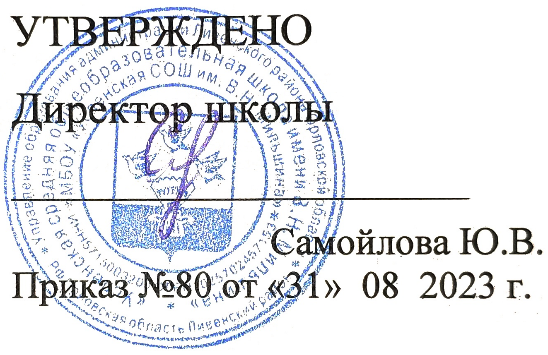 